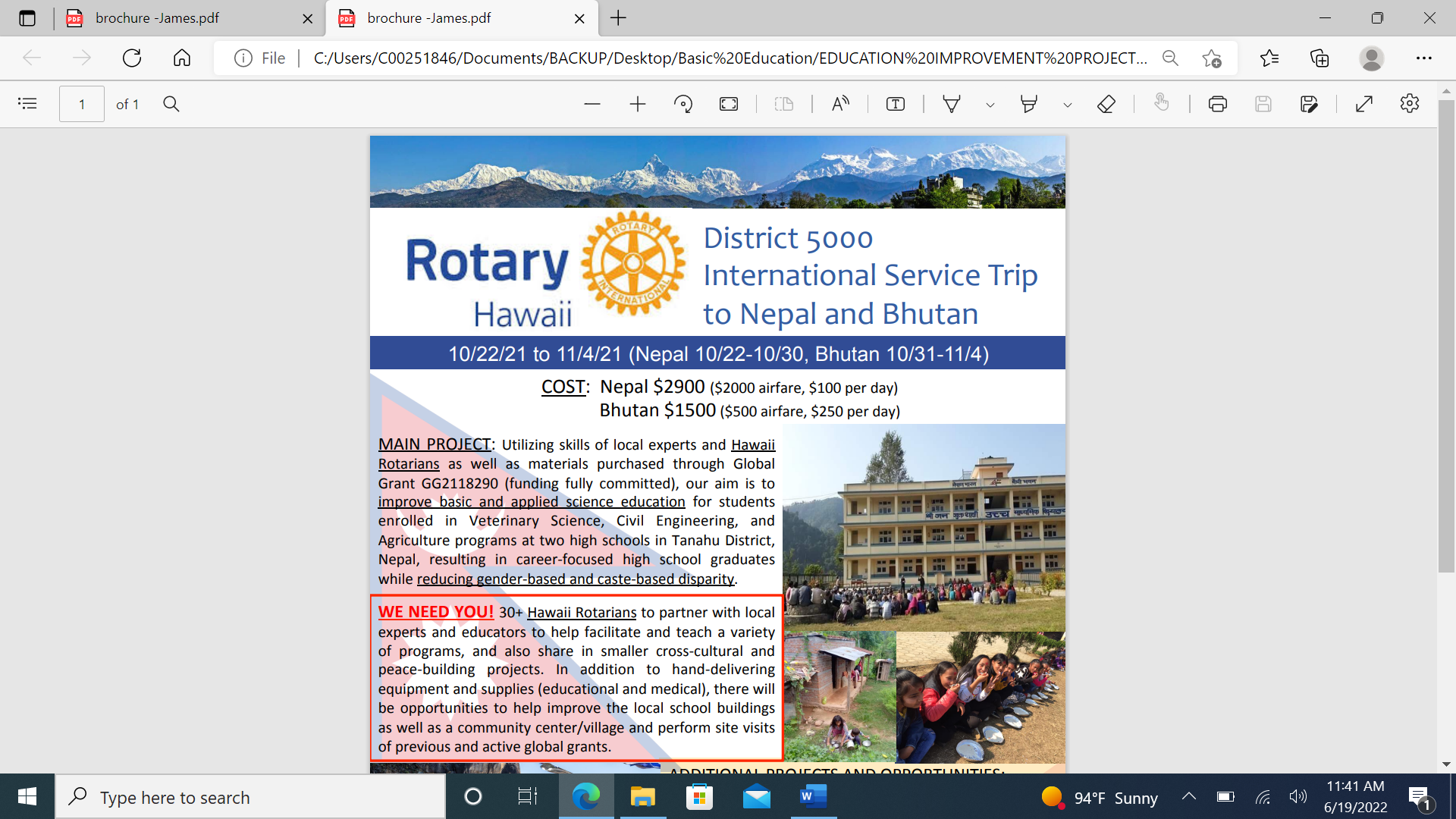 District 500 International Service Trip to Nepal (12/11/2022 – 12/17/2022)MAIN PROJECT: Utilizing the skills of local experts and Hawaii Rotarians as well as materials purchased through Global Grant GG2118290 (already approved and paid), our aim is to improve basic and applied science education for students enrolled in Veterinary Science, Civil Engineering, and Agriculture programs at two high schools in Tanahu District, Nepal, resulting in career-focused high school graduates while reducing gender-based and caste-based disparity.WE NEED YOU! 30+ Rotarians to partner with local experts and educators to help facilitate and teach a variety of programs, and also share in smaller cross-cultural and peace-building projects. In addition to hand-delivering equipment and supplies (educational and medical), there will be opportunities to help improve the local school buildings as well as a community center/village, cultural exchange, community interactions and site visits of previous and active global grants.INTERESTED? Please contact Arjun Aryal (aryala@gmail.com) or Naomi Masuno (masuno1@aol.com)FAQs:  See below How much does it cost in Nepal? - The average cost to stay in Nepal per day is $120 per day. This includes all the local transportation, lodging, and food. Cost can be less if you are sharing rooms. How much is the airfare?  – Airfare is probably about $2000 (2-way).  To be discussed at the 6/30 meeting. What is the Travel Plan and Dates – Let’s meet in Kathmandu on Saturday, Dec 10 and leave in the morning of Dec 11 to Damauli, the project site. Spend 12-16 Dec in Chunder. On 16th, we depart the village. Depending on your choice, you can come back to Kathmandu, go to Pokhara or Chitawan. Tentatively: Leave HNL 12/8, back to HNL 12/18, unless we have a side trip to Bhutan 12/18-20.Do we need to Travel in a group? – Dec 11-16 will be in a group arranged by Rotarians and Asta-Ja in Nepal. Let us know if you have any exceptions/restrictions which can be arranged. Getting to Kathmandu from Hawaii is suggested to be in a group but you can travel on your own and meet the group in Kathmandu. Are there different hotels – In Kathmandu, you can choose a range of hotels or resorts. But in Damauli, all the hotels are sort of below average type. They will have a heater/AC and hot water as needed. Who will join from Nepal – PDG Rajib and PDG Kiran will join us. All the Rotarians from RC Damauli and many other Rotarians from Nepal will be joining us. Asta-Ja is a charity collaborating with the project and their experts will join us too. Isn’t December going to be very Cold in Nepal – Kathmandu gets as cold as freezing temperature in the mornings and evenings, but Damauli is relatively warmer. It is colder in the mornings and evenings only. Afternoon temperatures can be comfortably warm.When and how can I find more information? Please join our information meetings on June 30, 4:30pm Zoom Meeting : https://us06web.zoom.us/j/82328834395?pwd=MDBMcE1HSDhLNVFGWTRxQzdLSG1DZz09Meeting ID: 823 2883 4395,  Passcode: 073674